Сессия № 20                             Решение № 207                  21 апреля 2021 года О внесении дополнений в решение Собрания депутатов Звениговского муниципального района от 29.12.2020 № 179 «О прогнозном плане приватизации муниципального имущества Звениговского муниципального района Республики Марий Эл на 2021 год и на плановый период 2022 и 2023 годов»Рассмотрев представление Администрации Звениговского муниципального района Республики Марий Эл, Собрание депутатовРЕШИЛО:1. Дополнить таблицу № 1 приложения № 1 к решению Собрания депутатов 29.12.2020г. № 179 «О прогнозном плане приватизации муниципального имущества Звениговского муниципального района Республики Марий Эл на 2021 год и на плановый период 2022 и 2023 годов» следующей строкой:	2. Настоящее решение вступает в силу после официального опубликования в районной газете «Звениговская неделя» и размещения на сайте Звениговского муниципального района Республики Марий Эл в информационно-телекоммуникационной сети «Интернет».Глава Звениговского муниципального района,Председатель Собрания депутатов                                                  Н.В. Лабутина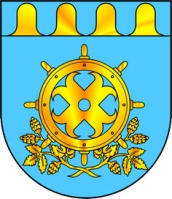 ЗВЕНИГОВО МУНИЦИПАЛ РАЙОНЫН  ДЕПУТАТ – ВЛАКЫН ПОГЫНЫН  ШЫМШЕ СОЗЫВШЕСОБРАНИЕ ДЕПУТАТОВ ЗВЕНИГОВСКОГО МУНИЦИПАЛЬНОГО РАЙОНАСЕДЬМОГО СОЗЫВА5гараж, назначение - нежилое, 1-этажный, площадью 73 кв.м, с земельным участком, площадью 97 кв.м, Республика Марий Эл, Звениговский район, г. Звенигово, ул. Советская, д. 41в течение года